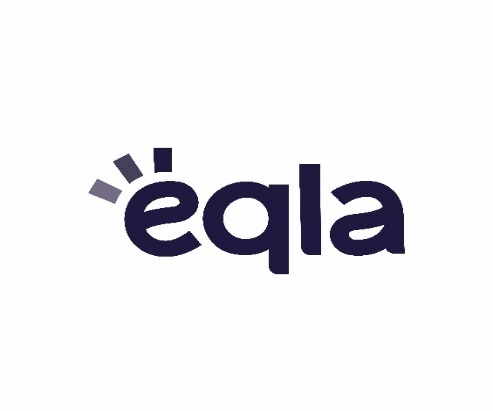 BIBLIOTHÈQUEEQLA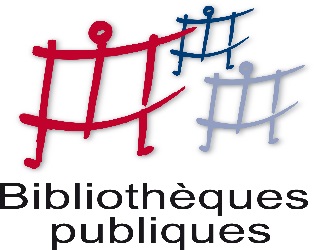 LIVRES DAISYSUPPLĖMENT JANVIER 2017				Boulevard de la Woluwe 34/1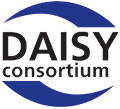 				B - 1200 Bruxelles				tél : 02 / 240 79 94				courriel : bibliotheque@eqla.be
TABLE DES MATIÈRESRÈGLEMENT	5AVERTISSEMENT	7ARTS	9BIOGRAPHIES – REPORTAGES - MÉMOIRES	11GÉOGRAPHIE – VOYAGES	15HISTOIRE	17PHILOSOPHIE – PSYCHOLOGIE	19ROMANS – CONTES – NOUVELLES	20AUTRES FORMES DE LITTÉRATURE	37SCIENCES	39SOCIÉTÉ	41JEUNESSE	43INDEX	47RÈGLEMENTLa bibliothèque est ouverte tous les jours de 9h à 12h et de 13h à 16h30, le vendredi jusqu’à 15h. Elle est fermée les samedis, dimanches et jours fériés.2.	L’inscription annuelle – 10.00 € – est gratuite pour les jeunes jusqu’à 18 ans. Le prêt est gratuit et réservé aux personnes qui sont dans l’impossibilité de lire un ouvrage «ordinaire». Il est consenti pour une durée de 15 jours et peut être prolongé sur demande expresse.	Une amende sera réclamée pour tout retard 	important.3.	Pour être servi au plus vite et selon ses goûts, il est demandé au lecteur de fournir une liste d’une vingtaine d’ouvrages (titre, auteur, numéro). Cette liste portera les nom, prénom et adresse du lecteur.4.	Tout changement d’adresse doit aussitôt être signalé à la bibliothèque.5.	Le lecteur est responsable des livres empruntés. En cas de détérioration ou de perte, la bibliothèque se réserve le droit de réclamer un dédommagement ou le remboursement total des frais pour les dégâts causés.6.	Il est strictement interdit de prêter des ouvrages à des tiers sans y être autorisé.7.	Par son inscription, le lecteur s’engage à accepter le présent règlement et à s’y conformer.AVERTISSEMENT1.	Dans chaque livre Daisy, nous vous encourageons à prendre attentivement connaissance de la rubrique « À propos de ce livre numérique Daisy » : cela vous aidera à vous orienter plus facilement dans l’ouvrage. 2.	Si vous rencontrez un CD défectueux, veuillez le signaler aussitôt à la bibliothèque.3.	Avec chaque catalogue, vous recevez un document intitulé « Demande de livres ». Veuillez le compléter en y mentionnant auteur, titre et référence des ouvrages que vous désirez emprunter et le renvoyer à la bibliothèque. Cela nous permettra de mieux vous servir.4.	Tous les livres enregistrés doivent obligatoirement être renvoyés à la bibliothèque. Par contre, vous pouvez conserver toutes les informations qui vous seront fournies sur CD, comme le trimestriel Vers La Lumière par exemple.ARTSGalabru MichelRaveleau Alexandre 	Les rôles de ma vie	Fruits de plusieurs mois d'entretiens avec Alexandre 	Raveleau, ces fragments d'une vie d'acteur forment un 	témoignage unique où se côtoient les plus grands noms du 	théâtre et du cinéma français de la seconde moitié du 20e 	siècle.	Réf. : 4493-1		3 h 43 min   MP3Murakami Haruki	Autoportrait de l'auteur en coureur de fond	Récit autobiographique. Le 1er avril 1978, Murakami 	décide de vendre son club de jazz pour écrire un roman. 	Assis à sa table, il fume soixante cigarettes par jour et 	commence à prendre du poids. S'impose alors la 	nécessité d'une discipline et de la pratique intensive de la 	course à pied.	Réf. : 4507-1		5 h 40 min   MP3Pahlen Kurt	Tchaïkovsky : le portrait d'une vie	Biographie du musicien.	Réf. : 4534-1		9 h 55 minBIOGRAPHIES – REPORTAGES - MÉMOIRESCavaillès Nicolas	Les huit enfants de Schumann	L'auteur retrace le destin du compositeur Robert 	Schumann, de son épouse la pianiste Clara Schumann et 	de leurs huit enfants, tous frappés, de près ou de loin, par 	l'impératif absolu de l'art.	Réf. : 4548-1		2 h 00 min   MP3Dumas Alexandre	Henri IV	« Dumas écrit : "Henri IV naquit à Pau le 13 décembre 	1553." Et aussitôt la fête commence. Les acteurs entrent 	en scène. Ils font un bruit d'enfer et de paradis. Ils sautent, 	s'assassinent, se caressent et conspirent. On aperçoit 	pêle-mêle deux ou trois rois, une Catherine de Médicis qui 	offre à ses amies des gants empoisonnés, des duels, des 	chambres de dames, des incestes, des scélératesses, des 	mousquets, des mitres et des bonnets fourrés, des 	crépuscules, des splendeurs. » Gilles Lapouge	Réf. : 4459-1		5 h 40 min   MP3Garcin Jérôme	Le voyant	Né en 1924, Jacques Lusseyran perd la vue à huit ans. 	Étudiant brillant, il devient résistant à dix-sept ans. Trahi, il 	est incarcéré à Fresnes, puis déporté à Buchenwald. 	Libéré après un an et demi de captivité, il écrit "Et la 	lumière fut".	Réf. : 4480-1		4 h 20 min   MP3Loridan-Ivens Marceline	Et tu n'es pas revenu	Dans un témoignage bouleversant, véritable «lettre au 	père» adressée à celui qui n'est pas revenu, l'auteur se 	livre au fil des souvenirs, ravivant l'horreur de la 	déportation et expliquant l'impossibilité à vivre et à se 	reconstruire pour tous ceux qui ont survécu. Ecrit en 	collaboration avec Judith Perrignon.	Réf. : 4482-1		1 h 50 min   MP3Maalouf Amin	Un fauteuil sur la Seine : quatre siècles d'histoire de 	France	Elu au 29e fauteuil de l'Académie française et successeur 	de Claude Lévi-Strauss, l'auteur compose les portraits de 	18 grand hommes qui l'ont précédé.	Réf. : 4547-1		8 h 11 min   MP3Piemme Jean-Marie	Spoutnik	Roman autobiographique dans lequel l'auteur raconte ses 	souvenirs d'enfance, de son arrivée pendant la guerre 	jusqu'au moment où l'innocence se dissipe pour faire place 	à la réalité, des premiers cinémas à son dégoût des 	culottes courtes.	Réf. : 4499-1		3 h 20 minZweig Stefan	Marie Stuart	Reine d'Ecosse à la mort de son père, en 1542, alors 	qu'elle n'a que six jours et reine de France à dix-sept ans, 	après son mariage avec François II, Marie Stuart est une 	des figures les plus romanesques de l'histoire.	Réf. : 4551-2		14 h 20 min   MP3Zweig Stefan	Montaigne	Stefan Zweig dresse avec psychologie le portrait d'un 	homme libre et tolérant.	Réf. : 4515-1		2 h 45 min   MP3GÉOGRAPHIE – VOYAGESBouvier Nicolas	L'usage du monde	Parti de Genève à l'été 1953, l'auteur, accompagné d'un 	ami, traverse les Balkans, la Turquie, l'Iran et l'Afghanistan 	à bord d'une Fiat Topolino, dans des conditions parfois 	extrêmes.	Réf. : 4486-1		10 h 45 min   MP3Sand George	Un hiver à Majorque	Le récit du séjour de George Sand à Majorque.	Réf. : 4473-1		7 h 01 minHISTOIRENeave Airey	Petit Cyclone : sauveur d'aviateurs	Ouvrage sur la Résistance, traitant d'une organisation 	clandestine et des gens qui la dirigeaient.	Réf. : 4510-1		6 h 36 minPHILOSOPHIE – PSYCHOLOGIEGeerts NadiaTouzani Sam 	Je pense, donc je dis ?	Peut-on tout dire, au risque de choquer ? Ou faut-il 	s'interdire certains propos ? Pour aborder ces questions, 	Sam Touzani et Nadia Geerts ont choisi de s'adresser 	directement aux jeunes, sans tabou, en langage clair. 	A partir de 13 ans.	Réf. : 4453-1		6 h 03 minGiesbert Franz-Olivier	L'animal est une personne : pour nos sœurs et frères 	les bêtes	Si j'ai écrit ce livre, c'est pour tirer les leçons d'une vie 	passée avec les animaux depuis la petite enfance, à la 	ferme, puis en ville.	Réf. : 4552-1		4 h 34 minROMANS – CONTES – NOUVELLESAngot Christine	Un amour impossible	Pierre, érudit, issu d'une famille bourgeoise, fascine 	Rachel, employée à la Sécurité sociale. Il refuse de 	l'épouser mais ils font un enfant, Christine. Le père voit 	épisodiquement sa fille. Des années plus tard, Rachel 	apprend qu'il la viole. Le choc est immense. Un sentiment 	de culpabiblité s'immisce entre la mère et la fille.	Réf. : 4464-1		7 h 00 min   MP3Astolfi Christian	Une peine capitale	La difficulté d'un fils à vivre avec un père dont le métier de 	bourreau (le dernier de la République) écrase tout : espoir, 	lumière, beauté, humanité.	Réf. : 4469-1		2 h 47 minAuster Paul	Trilogie new-yorkaise	Cité de verre	Un coup de fil reçu au milieu de la nuit plonge Quinn, un 	auteur de série noire, dans une aventure plus 	extravagante que toutes celles qu'il aurait pu imaginer.	Réf. : 4505-1		5 h 07 min   MP3Balzac Honoré de	Le lys dans la vallée	Sur les paysages tourangeaux se détache la figure 	poétique de Mme de Mortsauf dont les sentiments envers 	le jeune Félix évoquent l'amour de Mme de Berny pour 	Balzac.	Réf. : 4483-1		10 h 55 min   MP3Bivald Katarina	Le jour où Anita envoya tout balader	L'été de ses 18 ans, Anita Grankvist s'était fixé trois 	objectifs : apprendre à conduire une moto, acheter une 	maison et devenir complètement indépendante. Vingt ans 	plus tard, Anita est certes indépendante, mais n'a toujours 	pas réalisé ses deux autres rêves. Le départ de sa fille va 	bouleverser sa vie... et finalement, n'est-ce pas 	merveilleux de réaliser ses rêves d'adolescence à 	l'approche de la quarantaine ?	Réf. : 4522-2		12 h 56 min   MP3Blaine Emily	Dear you : saison 1	Moi : Kathleen, 25 ans, rêveuse tendance fleur bleue. 	Statut : célibataire... pour l'instant !	Réf. : 4537-1		8 h 12 min   MP3Blaine Emily	Dear you : saison 2	Moi : Kathleen, 25 ans, dans le flou total. Statut : c'est 	compliqué.	Réf. : 4553-1		8 h 34 min   MP3Blaine Emily	Dear you : saison 3	Moi : Kathleen, 25 ans, femme décidée. Statut : 	amoureuse. Suivi des bonus de la série et d'un entretien 	avec l'auteure.	Réf. : 4554-1		10 h 43 min   MP3Bourdeaut Olivier	En attendant Bojangles	Sous le regard émerveillé de leur fils, ils dansent sur "Mr 	Bojangles" de Nina Simone. Leur amour est magique, 	vertigineux, une fête perpétuelle. Celle qui mène le bal, 	c'est la mère. Un jour pourtant, elle va trop loin...	Réf. : 4516-1		4 h 30 min   MP3Breuzé Patrick	L'étoile immobile	A l'automne 1602, en Savoie, une avalanche dévaste un 	village de plusieurs centaines d'âmes. Coupés du monde, 	les survivants s'organisent tant bien que mal. Mais très 	vite, une menace inattendue rôde : un crime abominable 	est commis...	Réf. : 4481-1		6 h 40 min   MP3Bussi Michel	Le temps est assassin	Un terrible accident de voiture, des vies brisées, des 	secrets de famille... un suspense haletant, au cœur de l'île 	de Beauté.	Réf. : 4527-2		15 h 17 min   MP3Chattam Maxime	Le coma des mortels	Qui est Pierre ? Et d'ailleurs, se nomme-t-il vraiment 	Pierre ? Un rêveur ? Un affabulateur ? Un assassin ? Une 	chose est certaine, on meurt beaucoup autour de lui. Et 	rarement de mort naturelle.	Réf. : 4536-1		9 h 11 min   MP3	Christie Agatha	Cinq petits cochons	Cinq témoignages ont fait condamner à la détention 	perpétuelle la femme d'un peintre renommé, mort 	empoisonné. Seize ans plus tard, Hercule Poirot prend 	l'affaire en main...	Réf. : 4524-1		7 h 00 min   MP3	Christie Agatha	Les enquêtes de Miss Marple 2 : Le sanctuaire 	d'Astarté ; L'herbe de la mort ; La demoiselle de 	compagnie	Les humains sont partout les mêmes ! De cet adage, Miss 	Marple fait une loi infaillible pour démasquer les intentions 	et les secrets de tous.	Réf. : 4491-1		1 h 46 min   MP3Claudel Philippe	L'arbre du pays Toraja	Un cinéaste au mitan de sa vie perd son meilleur ami et 	réfléchit sur la part que la mort occupe dans notre 	existence. Entre deux femmes magnifiques, entre le 	présent et le passé, dans la mémoire des visages aimés et 	la lumière des rencontres inattendues, ce roman célèbre 	les promesses de la vie.	Réf. : 4521-1		4 h 30 min   MP3Crown Jonathan	Sirius	Brillant fox-terrier capable de communiquer en messages 	codés, Sirius émigre aux Etats-Unis avec la famille 	Liliencron qui fuit l'Allemagne nazie. Il devient la 	coqueluche des studios d'Hollywood mais son ascension 	dans le showbiz tourne court quand un tour de magie le 	propulse à Berlin où il sera le dernier confident d'Hitler.	Réf. : 4523-1		6 h 25 min   MP3Dante Alighieri	La divine comédie	Récit d'une vision durant laquelle Dante, transporté dans 	le monde surnaturel enseigné par la théologie du Moyen 	Age, est admis à contempler les supplices des damnés 	dans l'Enfer, l'état des âmes dans le Purgatoire, les joies 	célestes des justes dans le Paradis.	Réf. : 4520-1		14 h 00 min   MP3Davrichewy Kéthévane	L'autre Joseph	Joseph Davrichachvili grandit à Gori en Géorgie à 	quelques pas de Sosso (Joseph lui aussi) Djougachvili, 	son aîné qui deviendra Koba, puis Staline. Dès leur plus 	jeune âge s'installe une connivence doublée de jalousie, 	d'admiration mais aussi de rancœur et d'incompréhension.	Réf. : 4530-1		5 h 55 min   MP3De...	De la chair à l'acier	Dix textes, dix auteurs, dix vision du thème "De la chair à 	l'acier", le sujet du premier concours d'écriture de 	nouvelles "Plumes en Herbe".	Réf. : 4549-1		15 h 00 minDegroote Annie	D'infinies promesses	Une flamboyante saga en Flandre et en Bourgogne, au 	temps de la Toison d'or.	Réf. : 4479-1		11 h 10 minDicker Joël	Le livre des Baltimore	Au gré des souvenirs de sa jeunesse, l'écrivain Marcus 	Goldman revient sur la vie et le destin des Goldman-de-	Baltimore et la fascination qu il éprouva jadis pour cette 	famille de l'Amérique huppée, entre les vacances à Miami, 	la maison de vacances dans les Hamptons et les frasques 	dans les écoles privées. Mais les années passent et le 	vernis des Baltimore s'effrite à mesure que le drame se 	profile. Jusqu'au jour où tout bascule. Et cette question qui 	hante Marcus depuis : qu'est-il vraiment arrivé aux 	Goldman-de-Baltimore ?	Réf. : 4465-2		14 h 32 min   MP3Doerr Anthony	Toute la lumière que nous ne pouvons voir	Ce roman nous entraîne du Paris de l'Occupation à 	l'effervescence de la Libération dans le sillage de deux 	héros : Marie-Laure, une jeune aveugle et Werner, génie 	des transmissions électromagnétiques.	Réf. : 4533-2		16 h 13 min   MP3Dubois Jean-Paul	Le cas Sneijder	Victime d'un terrible - et rarissime - accident d'ascenseur 	dans une tour de Montréal, Paul Sneijder découvre, en 	sortant du coma, qu'il en est l'unique rescapé. C'est le 	début d'une étrange retraite spirituelle qui va le conduire à 	remettre toute son existence en question.	Réf. : 4475-1		6 h 10 min   MP3Dumas Alexandre	Le collier de la reine	Librement inspiré d'une escroquerie qui défraya la 	chronique politique et judiciaire à la cour de Louis XVI 	dans les années 1780, le roman met librement en scène 	les personnages de la véritable histoire.	Réf. : 4531-2		28 h 15 min   MP3Dupuy Marie-Bernadette	Le moulin du loup	Dans la vallée des Eaux-Claires, en Charente, Claire, au 	tempérament rebelle, mène une jeunesse insouciante 	entre sa cousine et confidente, Bertille, les ateliers du 	moulin où son père fabrique du papier artisanal et la 	campagne environnante où elle se promène 	inlassablement, accompagnée du jeune loup qu'elle a 	recueilli. Mais l'univers paisible de son enfance s'effondre 	bientôt...	Réf. : 4517-2		22 h 35 min   MP3Eco Umberto	Numéro zéro	En 1992, à Milan, six journalistes sont embauchés pour 	créer un nouveau quotidien qu'on leur promet dédié à la 	recherche de la vérité, mais qui se révèle un pur 	instrument de calomnie et de chantage. Ils fouillent dans le 	passé pour mettre en page leur « numéro zéro », et c'est 	le présent qui leur saute au visage.	Réf. : 4476-1		4 h 43 min   MP3Egan Jennifer	Qu'avons-nous fait de nos rêves ?	Qui n'a jamais rêvé de quitter l'ombre pour se retrouver 	sous les feux des projecteurs ? C'est l'ambition que 	partage une bande d'adolescents dans le San Francisco 	débridé des années 70 et à différents moments de leur vie.	Réf. : 4539-1		9 h 27 minEl Aswany Alaa	Automobile Club d'Egypte	Dans un club huppé dont l'accès est strictement réservé 	aux étrangers et à quelques aristocrates locaux, un ancien 	valet de chambre du roi Farouk assure la fonction de 	majordome avec une sadique cruauté. À travers l'histoire 	mouvementée de ce club, l'auteur explore en profondeur 	les relations complexes entre dominants et dominés.	Réf. : 4500-1		20 h 40 min   MP3Enard Mathias	Boussole	Insomniaque, sous le choc d'un diagnostic médical 	alarmant, Franz Ritter, musicologue viennois, fuit sa 	longue nuit solitaire dans les souvenirs d'une vie de 	voyages, d'étude et d'émerveillements. S'ensuit un 	inventaire amoureux de l'incroyable apport de l'Orient à la 	culture et à l'identité occidentales. Suivi d'un entretien avec 	l'auteur. Prix Goncourt 2015.	Réf. : 4474-2		18 h 00 min   MP3Ferrari Jérôme	Où j'ai laissé mon âme	1957. A Alger, le capitaine André Degorce retrouve le 	lieutenant Horace Andreani, avec lequel il a affronté 	l'horreur des combats puis de la détention en Indochine. 	Désormais les prisonniers passent des mains de Degorce 	à celles d'Andreani, d'un tortionnaire à l'autre : les victimes 	sont devenues bourreaux. Si Andreani assume pleinement 	ce nouveau statut, Degorce, dépossédé de lui-même, ne 	trouve l'apaisement qu'auprès de Tahar, commandant de 	l'ALN, retenu dans une cellule qui prend des allures de 	confessionnal où le geôlier se livre à son prisonnier.	Réf. : 4502-1		4 h 10 min   MP3Fouchet Lorraine	Entre ciel et Lou	Jo vient de perdre l'amour de sa vie : Lou. Dans son 	testament, celle-ci lui lance un ultime défi : insuffler le 	bonheur dans le cœur de leurs enfants. La mission 	s'avère difficile mais est-il jamais trop tard pour se 	retrouver et rattraper le temps perdu ?  Un roman aux 	effluves iodées où on rit, on pleure, on s'engueule et, 	surtout, on s'aime !	Réf. : 4519-1		9 h 09 min   MP3Frain Irène	Marie Curie prend un amant	Marie Curie demeure, à ce jour, la seule scientifique à 	avoir été récompensée par deux prix Nobel dans deux 	disciplines différentes, la physique et la chimie. Pourtant, 	en 1911, le ciel lui tombe sur la tête. La presse révèle 	qu'elle a un amant et c'est l'emballement médiatique...	Réf. : 4488-1		9 h 45 min   MP3Giordano Raphaëlle	Ta deuxième vie commence quand tu comprends que 	tu n'en as qu'une	Camille, trente-huit ans, a tout pour être heureuse. Alors 	pourquoi le bonheur lui glisse-t-il entre les doigts ? Quand 	Claude, routinologue, lui propose un accompagnement 	pour l'aider, elle n'hésite pas : elle fonce.	Réf. : 4513-1		10 h 46 min   MP3Harrison Jim	Péchés capitaux : faux roman policier	A peine installé, pour sa retraite, dans un bungalow du 	Nord Michigan, l'inspecteur Sunderson découvre que ses 	voisins sèment la terreur dans toute la région...	Réf. : 4489-1		9 h 57 min   MP3Irving John	A moi seul bien des personnages	Dans le Vermont puritain des années 1960, Bill s'efforce 	de trouver un sens à sa vie entre frasques, doutes et 	engagement pour la tolérance.	Réf. : 4503-1		18 h 00 min   MP3James E.L.	Cinquante nuances de Grey	Une romance qui se transforme en un roman volcanique, 	évoquant les fantasmes féminins et masculins les plus 	enfouis.	Réf. : 4495-2		16 h 30 min   MP3James E.L.	Cinquante nuances plus sombres	Dépassée par les sombres secrets de Christian Grey, Ana 	Steele a mis un terme à leur relation pour se consacrer à 	sa carrière d'éditrice. Mais son désir pour Grey occupe 	toujours toutes ses pensées et lorsqu'il lui propose un 	nouvel accord, elle ne peut y résister.	Réf. : 4496-2		19 h 24 min   MP3James E.L.	Cinquante nuances plus claires	Enfin réunis, Ana et Christian ont tout : l'amour, la passion, 	l'intimité, la richesse et une infinité de possibles. Mais alors 	même que la vie les comble, le malheur et le destin 	conspirent pour plonger Ana dans le pire des cauchemars.	Réf. : 4497-2		19 h 56 min   MP3James E.L.	Grey : cinquante nuances de Grey par Christian	En donnant la parole à Christian, l'auteur donne une 	nouvelle version de l'histoire d'amour entre Ana et lui.	Réf. : 4498-2		18 h 17 min   MP3Jonasson Jonas	L'assassin qui rêvait d'une place au paradis	Après trente ans de prison, Johan Andersson, alias Dédé 	le Meurtrier, est enfin libre. Mais ses vieux démons le 	rattrapent vite. Associé à un réceptionniste sans le sou et 	à un pasteur défroqué, il monte une agence de châtiments 	corporels. Mais le jour où Dédé découvre la Bible et 	renonce à la violence, ses deux acolytes décident de 	prendre les choses en main et de le détourner du droit 	chemin...	Réf. : 4484-1		8 h 25 min   MP3Kaddour Hédi	Les prépondérants	Au printemps 1922, des Américains d'Hollywood viennent 	tourner un film à Nahbès, une petite ville du Maghreb. Ce 	choc de modernité avive les conflits entre notables 	traditionnels, colons français et jeunes nationalistes épris 	d'indépendance. De la Californie à l'Europe en passant par 	l'Afrique du Nord, le roman nous entraîne dans la grande 	agitation des années 1920. Les mondes entrent en 	collision, les êtres s'affrontent, se désirent, se 	pourchassent, changent. Grand prix de l'Académie 	française, 2015.	Réf. : 4458-2		15 h 00 min   MP3Läckberg Camilla	Le dompteur de lions	Mêlant enquête brûlante et cold case, voici un thriller 	crépusculaire sur les différentes facettes de ce que l'on 	nomme "l'instinct maternel".	Réf. : 4532-2		13 h 12 min   MP3Le Corff Aude	L'importun	Un jeune couple s'installe dans une maison en Bretagne. 	L'ancien propriétaire rend des visites intempestives à la 	nouvelle propriétaire, écrivain. Une étrange relation 	s'installe entre eux, faite d'évocations de souvenirs 	douloureux.	Réf. : 4470-1		4 h 12 minLee Harper	Va et poste une sentinelle	Jean Louise Finch, dite « Scout », l'héroïne de "Ne tirez 	pas sur l'oiseau moqueur", est de retour dans sa petite 	ville natale de l'Alabama pour rendre visite à son père. 	Vingt ans ont passé. Nous sommes au milieu des années 	1950, et la nation se déchire autour des questions raciales. 	Confrontée à la société qui l'a façonnée mais dont elle 	croit s'être affranchie en partant vivre à New York, Jean 	Louise va découvrir ses proches sous un jour inédit...	Réf. : 4462-1		8 h 25 min   MP3Legardinier Gilles	Quelqu'un pour qui trembler	Après s'être entièrement consacré à l'humanitaire, Thomas 	apprend qu'il a une fille de vingt ans en France. Il lui a 	donné la vie mais comment être père quand on arrive si 	tard ? Un roman qui montre de quoi nous sommes 	capables au nom de la seule chose qui compte dans nos 	vies.	Réf. : 4463-1		11 h 23 min   MP3Levy Marc	L'horizon à l'envers	Où se situe notre conscience ? Est-ce qu'on peut la 	transférer et la sauvegarder ? Trois étudiants en 	neurosciences forment un trio inséparable, lié par une 	amitié inconditionnelle et une idée de génie. Lorsque l'un 	d'eux est confronté à une mort imminente, ils décident 	d'explorer l'impossible et de mettre en œuvre leur 	incroyable projet.	Réf. : 4477-1		9 h 48 min   MP3Mars Marie-Bernadette	Kilissa	Au palais de Mycènes, Clytemnestre côtoie tous les jours 	Kilissa, une esclave qui vit dans l'ombre. Entre les deux 	femmes qui vivent dans un contexte de guerre et 	d'injustice, la reconnaissance des sentiments et la 	compréhension se faufilent.	Réf. : 4508-1		2 h 01 minMusso Valentin	Une vraie famille	Il s'appelle Ludovic. Un jeune homme simple et sans 	histoires. En apparence. Les Vasseur, un couple de 		Parisiens retirés dans leur résidence secondaire en 	Bretagne l'engagent pour quelques travaux de jardinage. 	Le mystérieux garçon sait rapidement se rendre 	indispensable et s'installe dans leur vie. Quand les 	Vasseur commencent à se poser des questions et à 	regretter de lui avoir ouvert leur porte, il est déjà trop tard. 	Mais ce qu'ils ignorent, c'est que leur cauchemar ne fait 	que débuter...	Réf. : 4461-1		10 h 10 min   MP3Nesbo Jo	Du sang sur la glace	Quand on gagne sa vie en supprimant des gens, il peut 	être compliqué, voire dangereux, d'être proche de qui que 	ce soit. Quand Olav tombe enfin sur la femme de ses 	rêves, un problème de taille se pose : c'est la femme de 	son patron, et il est chargé de la tuer.	Réf. : 4538-1		3 h 29 minNothomb Amélie	Le sabotage amoureux	Roman autobiographique dans lequel l'auteur, âgée de 7 	ans, découvre la Chine des années 1970 et les jeux 	guerriers des enfants.	Réf. : 4501-1		3 h 30 min   MP3Parot Jean-François	Les enquêtes de Nicolas Le Floch	L'inconnu du pont Notre-Dame	Le directeur de la bibliothèque du roi a disparu.  Un corps 	est retrouvé décapité portant des vêtements de femme. Il 	s'agit en fait d'un homme. Serait-ce le corps du directeur ? 	Assisté de Bourdeau, Nicolas enquête. Louis XVI doit se 	rendre à Cherbourg. Sa vie serait menacée, mais 	heureusement le Floch est là...	Réf. : 4466-1		10 h 51 min   MP3Pluchard Mireille	Le miroir d'Amélie	A quelques heures d'une fête qui réunit amis, famille et 	compagnons de route, Amélie Rouvière revoit les 	moments forts qui ont jalonné sa longue vie. Défilent son 	parcours d'institutrice, ses passions de femme amoureuse 	de ses deux époux et son bonheur de mère comblée. 	Pourtant, rien ne lui a été épargné... Un roman plein 	d'humanité et d'espoir doublé d'une généreuse saga 	familiale, aux couleurs chaudes des Cévennes.	Réf. : 4518-1	12 h 05 min   MP3Poulain Catherine	Le grand marin	Quand Lili Colt arrive à Kodiak, un port de l'Alaska, elle 	sait qu'elle va enfin réaliser son rêve : s'embarquer sur un 	de ces bateaux qui partent pêcher au loin...	Réf. : 4535-1		10 h 30 min   MP3Reza Yasmina	Heureux les heureux	Divers personnages dont la vie s'entremêle, souvent dans 	une atmosphère médicale.	Réf. : 4511-1		4 h 36 minSan-Antonio	J'ai bien l'honneur de vous buter	1954 en Grande-Bretagne. Le chef de San-Antonio a lu 	dans un quotidien qu'une anglaise recherche un chauffeur 	français ne parlant pas anglais. Intrigué par cette annonce, 	il demande à San-Antonio de jouer le rôle du chauffeur.	Réf. : 4506-1		4 h 30 min   MP3Sansal Boualem	2084 : la fin du monde	Dans une référence évidente au roman 1984 de George 	Orwell, ce roman décrit un régime totalitaire fortement 	inspiré par l'islam. Le contrôle sur les individus est total 	mais, malgré tout, le personnage principal Ati va sentir en 	lui l'appel de la liberté et chercher à comprendre s'il existe 	autre chose sur la terre. Grand prix de l'Académie 	française, 2015.	Réf. : 4457-1		8 h 00 min   MP3Signol Christian	Nos si beaux rêves de jeunesse	Jamais Etienne et Mélina n'auraient imaginé devoir un jour 	quitter la Garonne, berceau de leur enfance. La crise qui 	bouleverse le pays met fin à cette période heureuse. 	Etienne part apprendre le métier d'imprimeur à Toulouse 	et Mélina est engagée comme gouvernante par de riches 	industriels.  Dans la « ville rose » où le monde ouvrier se 	prend à rêver aux lendemains qui chantent, 1936 sera 	l'année de tous les rêves. Mais les deux jeunes gens 	pourront-ils s'adapter à  cet univers si éloigné de ce qu'ils 	ont connu ?	Réf. : 4528-1		7 h 40 min   MP3Signol Christian	Se souvenir des jours de fête	1939. L'orage qui gronde au loin sonne la fin des années 	d'insouciance. Après "Nos si beaux rêves de jeunesse", 	cette vaste fresque, qui nous entraîne des bords de la 	Garonne à la Prusse orientale, est un hymne à la vie, la 	liberté et l'espérance.	Réf. : 4529-1		8 h 13 min   MP3Steel Danielle	L'ange gardien	Johnny a dix-sept ans et la vie devant lui. Mais un accident 	de voiture, un soir de printemps, en décide autrement. Une 	épreuve difficile à surmonter pour sa famille, sa petite 	amie. Mais, cette fois-ci, la mort n'est pas une fin, et 	Johnny aime trop les siens pour les abandonner.	Réf. : 4490-1		4 h 14 min   MP3Vargas Fred	Debout les morts	Un hêtre peut-il pousser en une seule nuit dans un jardin, 	à Paris, sans que personne ne l'ait planté ? Oui. Chez la 	cantatrice Sophia Siméonidis qui disparaît sans que cela 	préoccupe son époux. Après une série de meurtres, ses  	voisins, aidés par l'ex-flic pourri Vandoosler, découvriront 	les racines du hêtre, vieilles de quinze ans, grasses de 	haine et de jalousie.	Réf. : 4478-1		8 h 01 min   MP3Zola Emile	Les Rougon-Macquart	La bête humaine	L'histoire évoque le monde du chemin de fer et se déroule 	tout au long de la ligne Paris-Le Havre. On a coutume de 	dire qu'elle comporte deux héros : d'une part le mécanicien 	Jacques Lantier et de l'autre sa locomotive, la Lison, que 	Lantier aime plus qu'une femme.	Réf. : 4460-1		12 h 20 min   MP3Zweig Stefan	Lettre d'une inconnue	L'histoire d'un amour sans limites, né d'un fantasme de 	jeune fille naïve pour un homme charmant mais qui n'est 	rien d'autre qu'un séducteur, un Don Juan pour qui toutes 	les femmes se ressemblent, et c'est forcément un amour à 	sens unique. Il croise sa route plusieurs fois sans jamais la 	reconnaître alors que sa vie à elle ne tourne qu'autour de 	lui.	Réf. : 4454-1		1 h 40 min   MP3AUTRES FORMES DE LITTÉRATUREJe...	Je raconte ma vie : au sein d'un groupe multiculturel à 	Eqla	Douze personnes racontent leur vie dans un groupe où se 	côtoient des hommes et des femmes d'origine belge, 	italienne, marocaine, togolaise, congolaise, iranienne, 	sénégalaise. Certains sont handicapés de la vue, d'autres 	pas...	Réf. : 4509-1		1 h 41 minJonas Anne	Nom de Zeus : du talon d'Achille à la cuisse de 	Jupiter : 50 expressions de la mythologie	Pour aider à y voir plus clair, Anne Jonas décrypte plus de 	50 expressions de la vie courante et revient avec humour 	sur leur origine mythologique.	Réf. : 4455-1		1 h 31 min  MP3Leiris Antoine	Vous n'aurez pas ma haine	Antoine Leiris a perdu sa femme, Hélène Muyal-Leiris, le 	13 novembre 2015, assassinée au Bataclan. Accablé par 	la perte, il n'a qu'une arme : sa plume.	Réf. : 4472-1		1 h 28 minMolière	L'école des femmes	A l'école de l'Amour, Agnès démontre qu'il est dangereux 	de sous-estimer les jeunes filles. Une belle histoire où 	l'intelligence du cœur triomphe de l'emprise d'un homme 	pétri de préjugés dévastateurs... Comédie en 5 actes 	jouée par la Compagnie Colette Roumanoff au Théâtre 	Fontaine.	Réf. : 4456-1		1h 48Tadié Jean-Yves	Portrait de Marcel Proust : conférence	Professeur à la Sorbonne, spécialiste de Marcel Proust, 	Jean-Yves Tadié évoque ici l'homme, l'enfant, le mondain, 	le critique d'art et le brillant auteur.	Réf. : 4504-1		3 h 00 min   MP3SCIENCESBadot Christian	Un "jardintégration", un rêve devenu réalité : le 	jardinage mis à la portée des non-voyants	Après un témoignage émouvant, l'auteur retrace la 	conception et la réalisation d'un potager biologique adapté 	pour les difficultés rencontrées par les déficients visuels.	Réf. : 4541-1		1 h 36 minCymes Michel	Vivez mieux et plus longtemps	Michel Cymes propose de prendre soin de sa santé sans 	"se prendre la tête". Qui refuserait de se sentir mieux et 	plein d'énergie ?	Réf. : 4525-1		5 h 42 min   MP3Enders Giulia	Le charme discret de l'intestin : tout sur un organe mal 	aimé	Au fil de son ouvrage, l'auteur, jeune doctorante en 	médecine, plaide avec humour pour cet organe qu'on a 	tendance à négliger, voire à maltraiter. Surpoids, 	dépression, diabète, maladies de peau... et si tout se jouait 	dans l'intestin ?	Réf. : 4494-1	8 h 22 min   MP3Rabhi Pierre	Vers la sobriété heureuse	Au fil des expériences de vie qui émaillent ce récit s'est 	imposée à Pierre Rabhi une évidence : seul le choix de la 	modération de nos besoins et désirs, le choix d'une 	sobriété libératrice et volontairement consentie, permettra 	de rompre avec cet ordre anthropophage appelé 	"mondialisation".	Réf. : 4487-1		3 h 27 min   MP3SOCIÉTÉBosano Françoise	Guide pratique du malvoyant : mieux vivre son 	handicap	Exemples pratiques, idées et solutions concrètes : ce 	guide s'adresse à toutes les personnes confrontées à la 	perte de la vision et à leur entourage.	Réf. : 4514-1		2 h 51 minGenion Philippe	Inventaire des petits plaisirs belges	Les premières moules, le discours royal du 20 juillet, les 	chapeaux d'Amélie Nothomb. Autant de petits plaisirs 	typiquement belges ! Pour les amoureux de la Belgique, 	les curieux et pour tous les amateurs de lectures légères 	et truculentes.	Réf. : 4512-1		4 h 50 minYousafzai Malala	Moi, Malala je lutte pour l'éducation et je résiste aux 	talibans	Refusant l'ignorance voulue par les talibans, Malala n'a 	que 11 ans quand elle décide de se battre pour pouvoir 	continuer à aller à l'école. Grièvement blessée à 15 ans 	par un taliban, elle reçoit le prix Nobel de la Paix à 18.	Réf. : 4485-1		10 h 27 min   MP3JEUNESSEBaffert Sigrid	Coup de Meltem	Virgil, seize ans, est victime d'une attaque cardiaque en 	pleine compétition de natation. Il va apprendre alors que 	son père n'est pas son père biologique. Il est né en effet 	grâce à une PMA et le donneur lui a transmis une maladie 	héréditaire. Virgil part en quête de ses origines. Il ne 	parviendra pas à retrouver son père biologique mais il va, 	en revanche, faire la connaissance d'une fratrie tout aussi 	désorientée que lui. A partir de 13 ans.	Réf. : 4471-1		3 h 48 minDebats Jeanne-A	Pixel noir	Pixel est un adolescent solitaire et un crack en 	informatique. Après un grave accident, son esprit est 	plongé dans un Virtuel de Repos tandis que son corps est 	aux mains des médecins. Mais le Virtuel ne ressemble pas 	à ce qu'il devrait être. A partir de 13 ans.	Réf. : 4467-1		6 h 33 minDe Mari Silvana	Le chat aux yeux d'or	Leila a onze ans et vit seule avec sa mère dans une 	baraque près des marécages, avec d'autres réfugiés 	albanais. Elle a beaucoup de mal à s'intégrer dans son 	nouveau collège où elle est rejetée par les élèves et par 	son enseignante. Un jour, elle escalade le toit de l'école 	pour donner à manger à un chat famélique aux yeux 	couleur d'or. Dès lors, elle est admirée et respectée par 	ses camarades. A partir de 11 ans.	Réf. : 4492-1		5 h 12 minDeutsch Xavier	Hope	Dans l'atelier de Mr Carlson, il y a un calendrier : chaque 	mois, une pin-up différente à laquelle on donne un 	prénom. Soudain, la fille de septembre... Joseph Petersen 	est pétrifié : elle est jeune, fascinante. On voit son âme 	dans ses yeux. Pour Joseph, pas de doute : il doit 	retrouver cette fille, où qu'elle soit. Et il lui donne un 	prénom : Hope. A partir de 14 ans.	Réf. : 4468-1		5 h 20 minGreen John	Qui es-tu Alaska ?	Miles Halter  a seize ans mais n'a pas l'impression d'avoir 	vécu. Assoiffé d'expériences, il quitte le cocon familial pour 	le campus universitaire. Ce sera le lieu des premières fois. 	Et de sa rencontre avec Alaska? La troublante, 	l'insaisissable, l'insoumise et fascinante Alaska Young. 	A partir de 13 ans.	Réf. : 4550-1		7 h 30 min   MP3Gripari Pierre	Les contes de la rue Broca	Contes narrés par Monsieur Pierre, mettant en scène les 	habitants d'un café kabyle de Paris, Papa Saïd, son fils 	Bachir et ses filles, la sorcière du placard à balais et bien 	d'autres personnages.  A partir de 8 ans.	Réf. : 4526-1		4 h 00 min   MP3Stewart Elizabeth	Justice pour Louie Sam	1884. A la frontière entre les États-Unis et le Canada, les 	relations entre Indiens natifs et colons sont encore 	tendues. Dans cette cité de colons, un homme est mort. 	Les enfants Gillies ont découvert son corps calciné dans 	les décombres de sa maison. Sans enquête, les hommes 	du village désignent le coupable : l'Indien Louie Sam, 	aperçu dans les parages. Le jeune George Gillies va alors 	assister à la chasse à l'homme puis au lynchage du 	garçon. Mais très vite, il va se rendre compte que tout 	n'est pas si simple... A partir de 13 ans.	Réf. : 4540-1		6 h 39 minINDEXAAngot Christine · 20Astolfi Christian · 20Auster Paul · 20BBadot Christian · 39Baffert Sigrid · 43Balzac Honoré de · 20Bivald Katarina · 21Blaine Emily · 21Bosano Françoise · 41Bourdeaut Olivier · 22Bouvier Nicolas · 15Breuzé Patrick · 22Bussi Michel · 22CCavaillès Nicolas · 11Chattam Maxime · 22Christie Agatha · 23Claudel Philippe · 23Colette · 37Crown Jonathan · 23Cymes Michel · 39DDante Alighieri · 24Davrichewy Kéthévane · 24De Mari Silvana · 43De... · 24Debats Jeanne-A · 43Degroote Annie · 24Deutsch Xavier · 44Dicker Joël · 25Doerr Anthony · 25Dubois Jean-Paul · 25Dumas Alexandre · 11, 26Dupuy Marie-Bernadette · 26EEco Umberto · 26Egan Jennifer · 26El Aswany Alaa · 27Enard Mathias · 27Enders Giulia · 39FFerrari Jérôme · 27Fouchet Lorraine · 28Frain Irène · 28GGalabru Michel · 9Garcin Jérôme · 11Geerts Nadia · 19Genion Philippe · 41Giesbert Franz-Olivier · 19Giordano Raphaëlle · 28Green John · 44Gripari Pierre · 44HHarrison Jim · 28IIrving John · 29JJames E.L. · 29Je... · 37Jonas Anne · 37Jonasson Jonas · 30KKaddour Hédi · 30LLäckberg Camilla · 30Le Corff Aude · 31Lee Harper · 31Legardinier Gilles · 31Leiris Antoine · 37Levy Marc · 32Loridan-Ivens Marceline · 12MMaalouf Amin · 12Mars Marie-Bernadette · 32Miles · 44Molière · 37Murakami Haruki · 9Musso Valentin · 32NNeave Airey · 17Nesbo Jo · 33Nothomb Amélie · 33PPahlen Kurt · 9Parot Jean-François · 33Piemme Jean-Marie · 12Pluchard Mireille · 33Poulain Catherine · 34RRabhi Pierre · 39Raveleau Alexandre · 9Reza Yasmina · 34SSan-Antonio · 34Sand George · 15Sansal Boualem · 34Signol Christian · 35Steel Danielle · 35Stewart Elizabeth · 45TTadié Jean-Yves · 38Touzani Sam · 19VVargas Fred · 36YYousafzai Malala · 41ZZola Emile · 36Zweig Stefan · 12, 13, 36